OFICINA DE INGENIEROS SUPERVISORES DE OBRAS DEL ESTADO (OISOE)AÑO DEL FOMENTO DE LA VIVIENDABALANCE GENERALAL 31 DE AGOSTO 2017VALORES EN RD$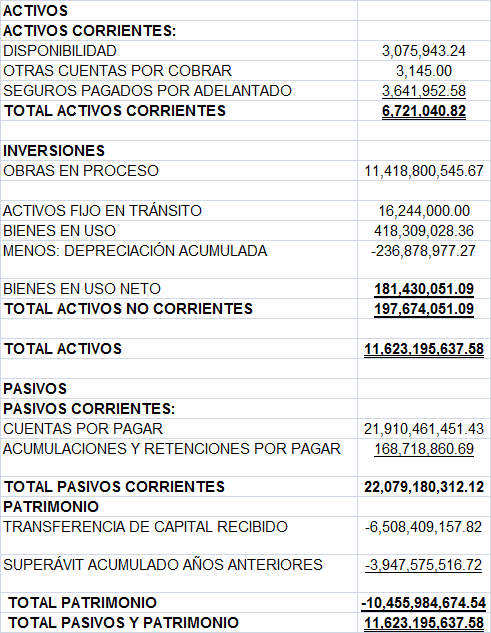 